Куток пам’яті Небесної СотніЗустріч учнів та вчителів із учасником АТО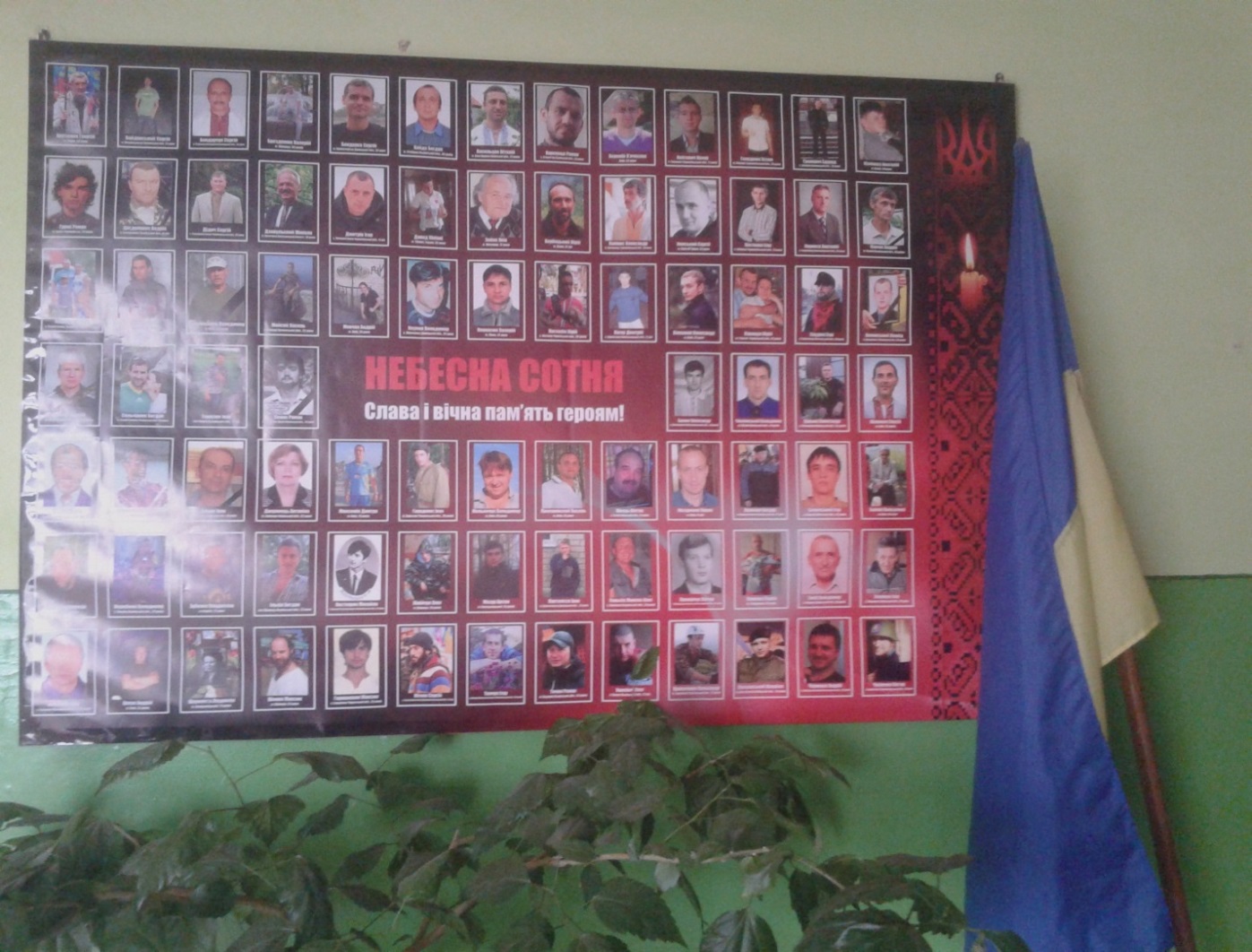 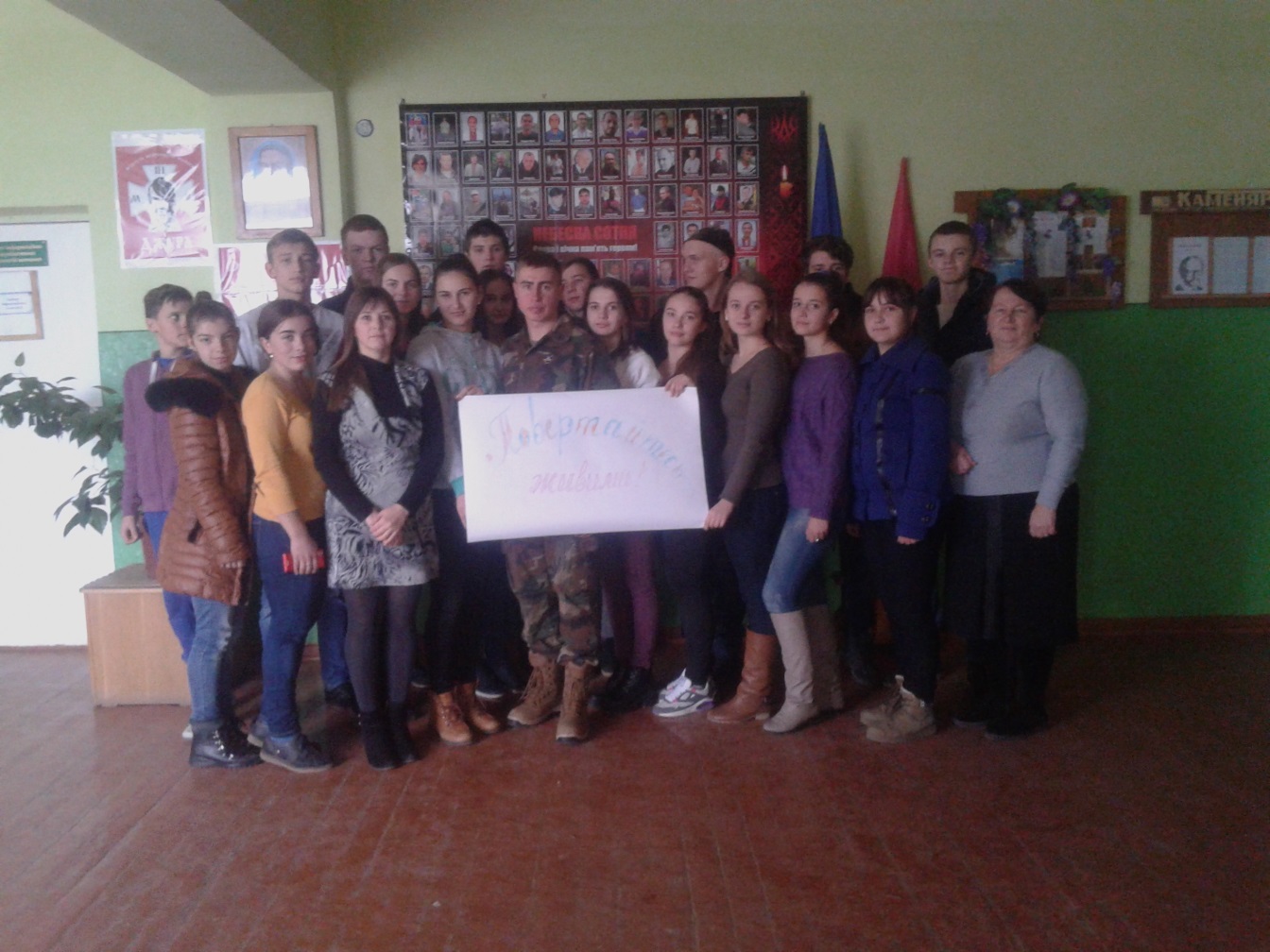 Новорічні ранки і вечори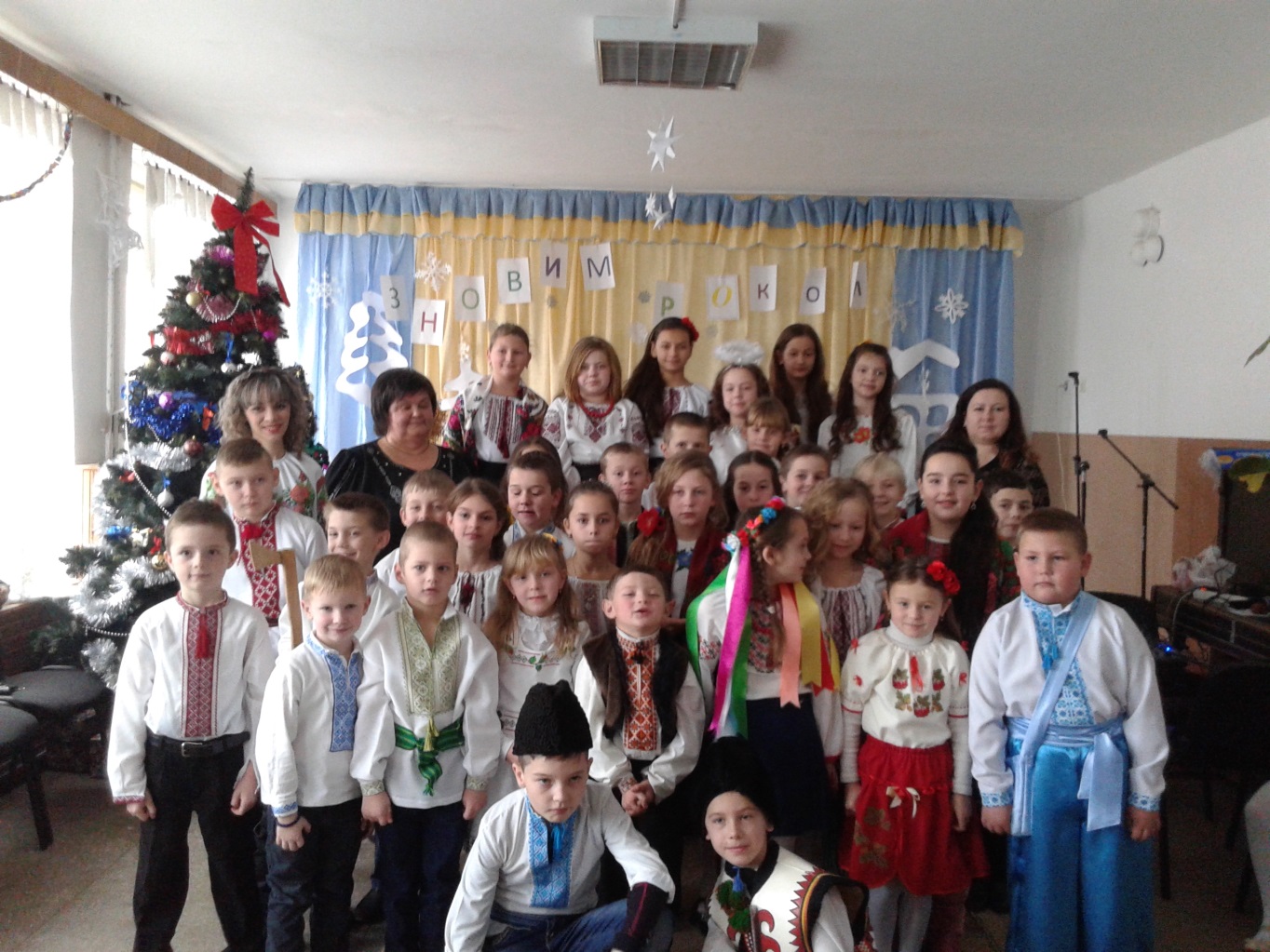 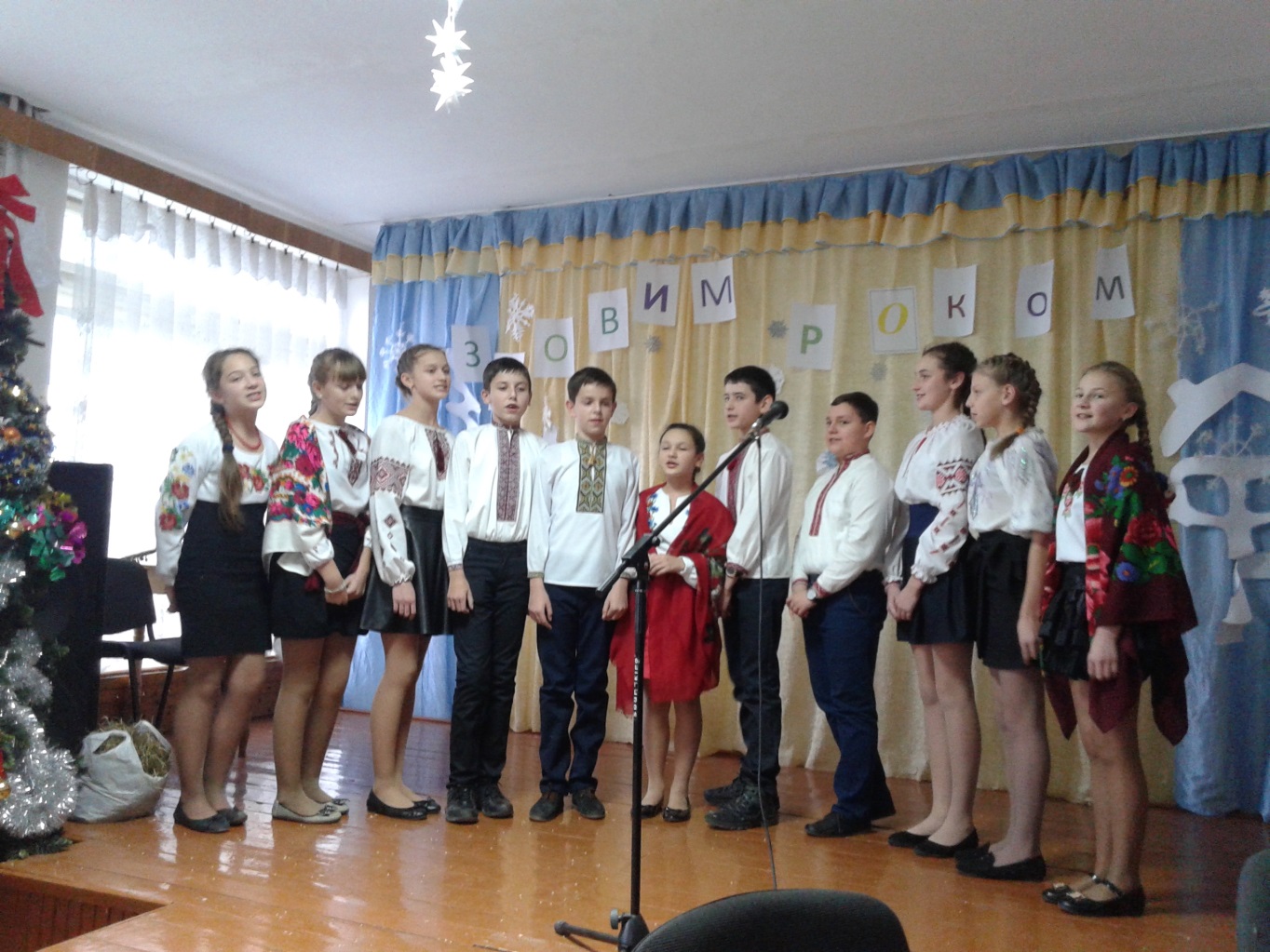 Розколяда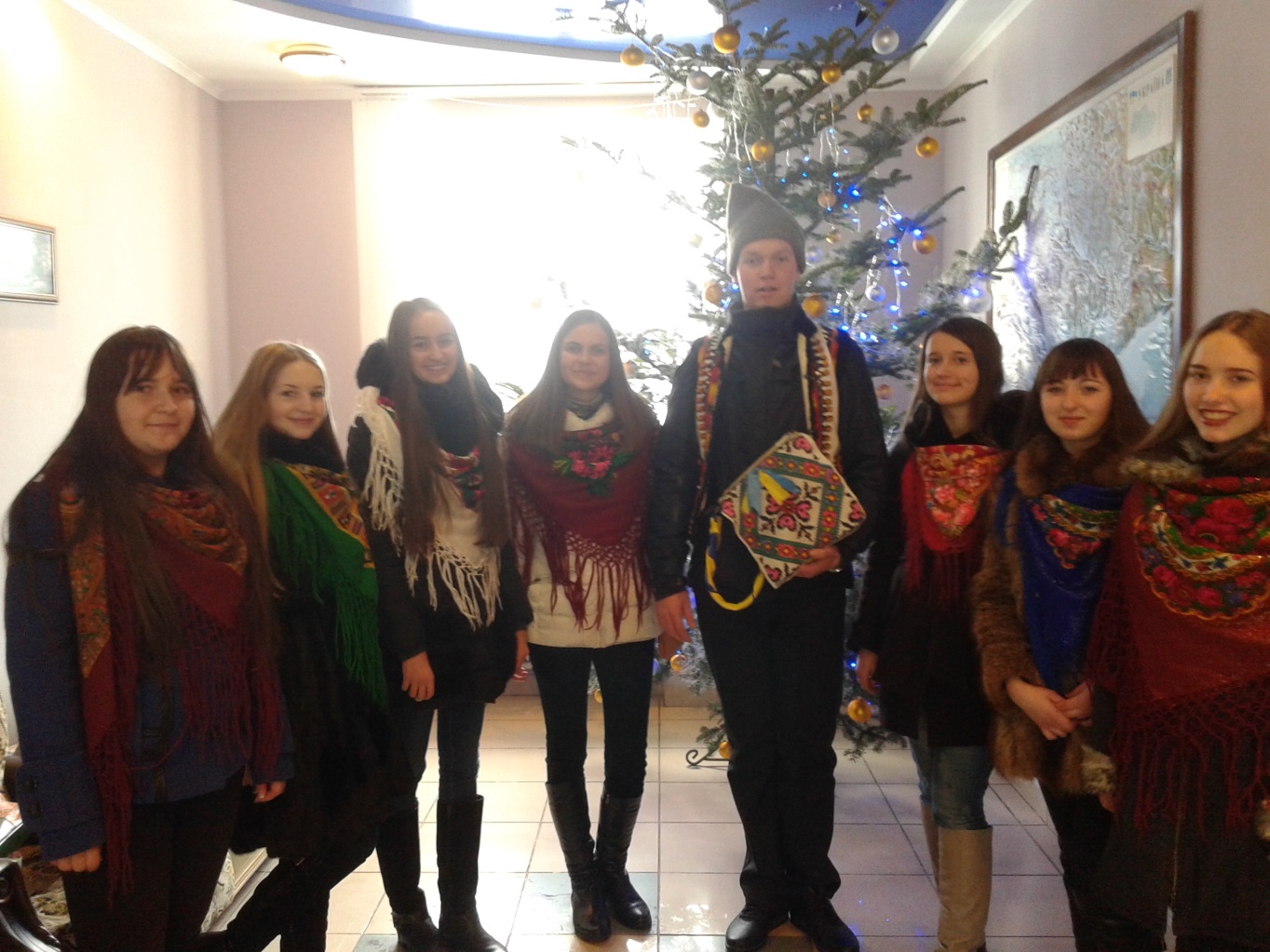 Агітбригада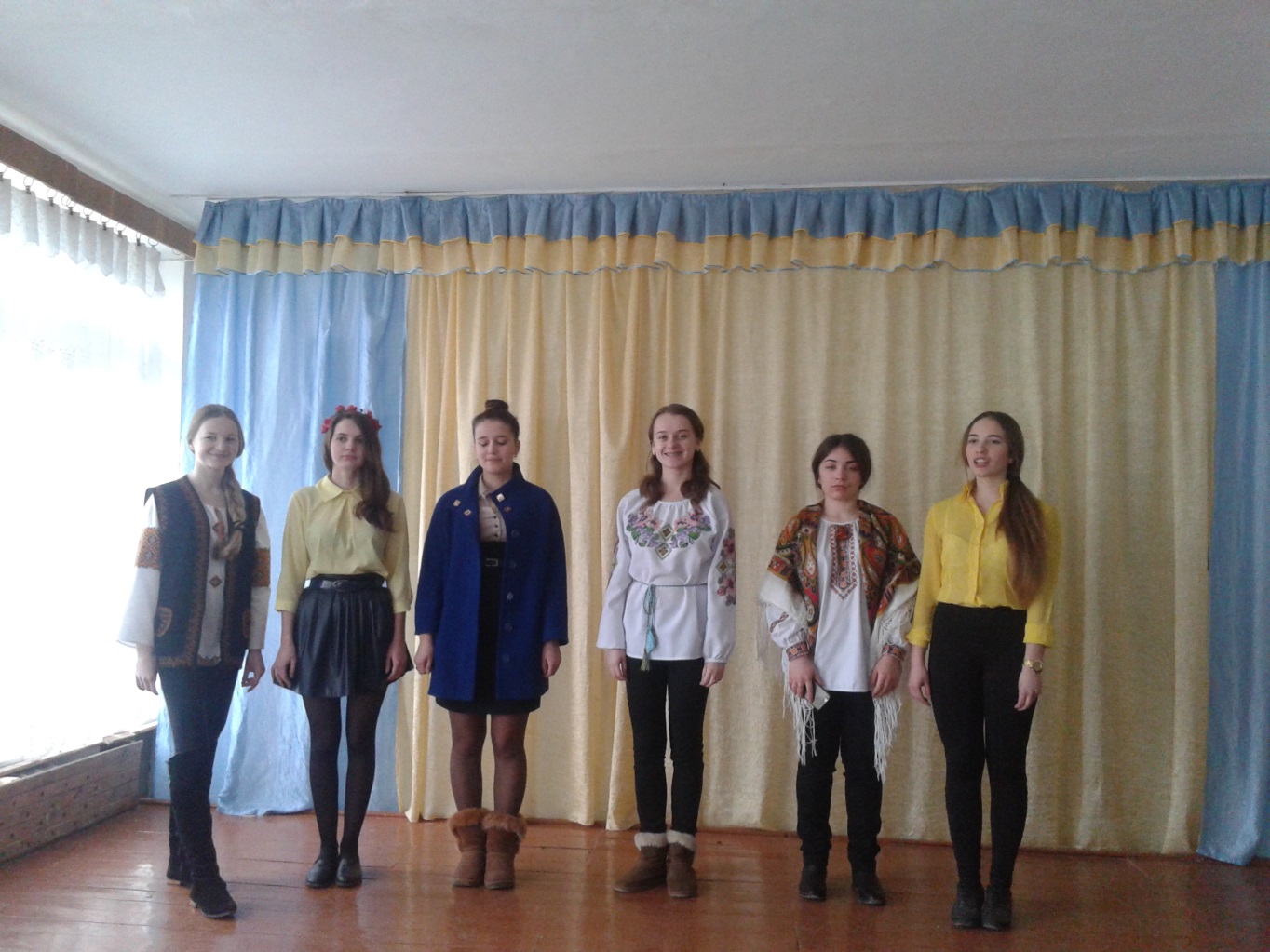 Плетіння сітки в зону АТО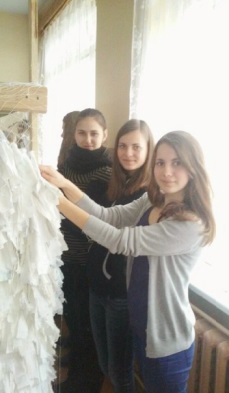 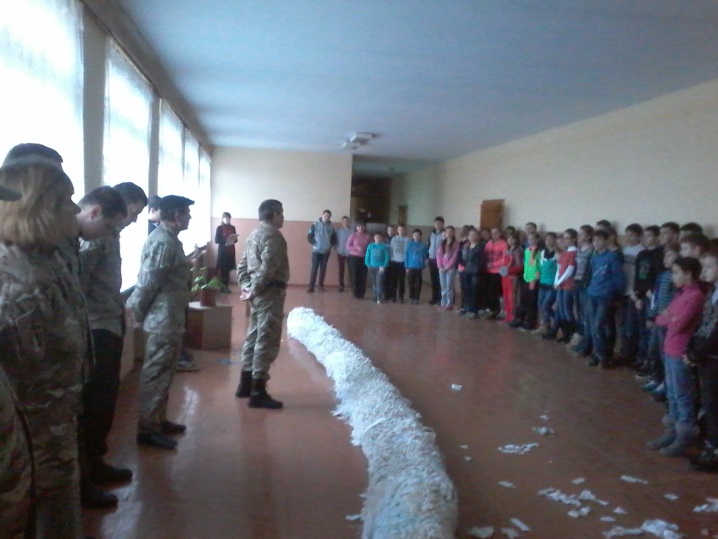 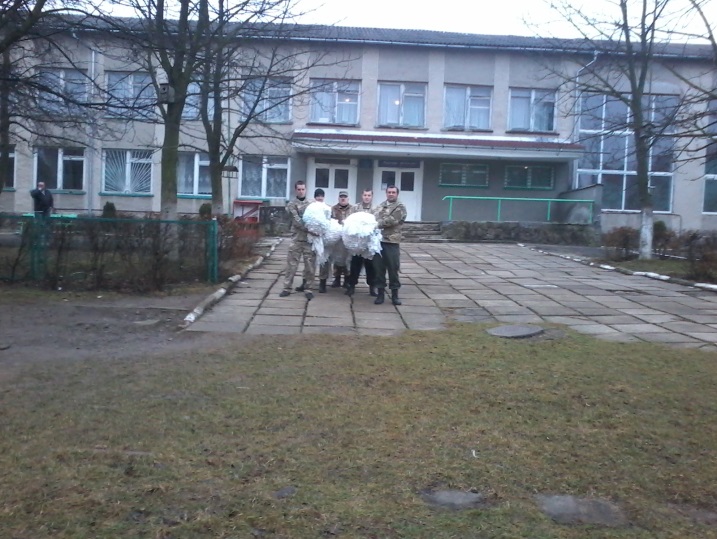 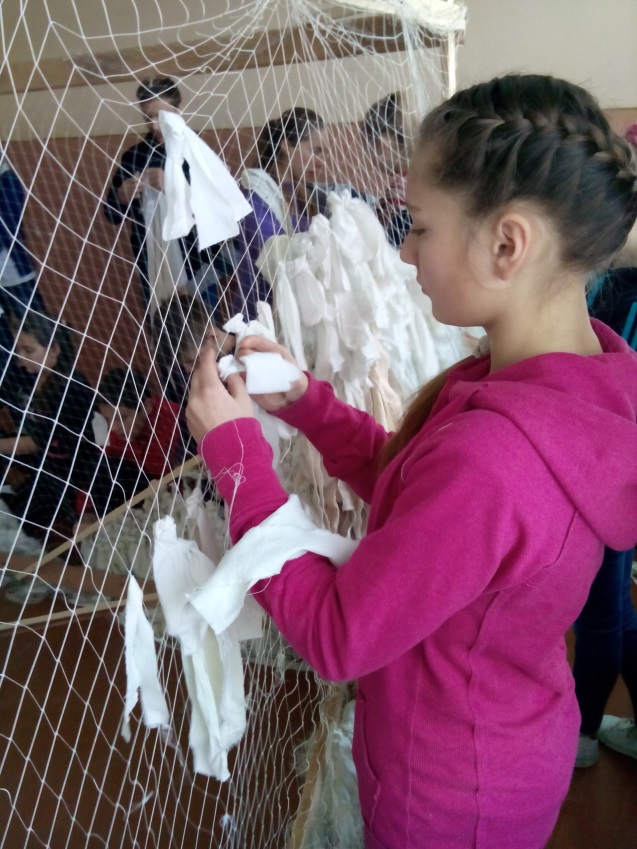 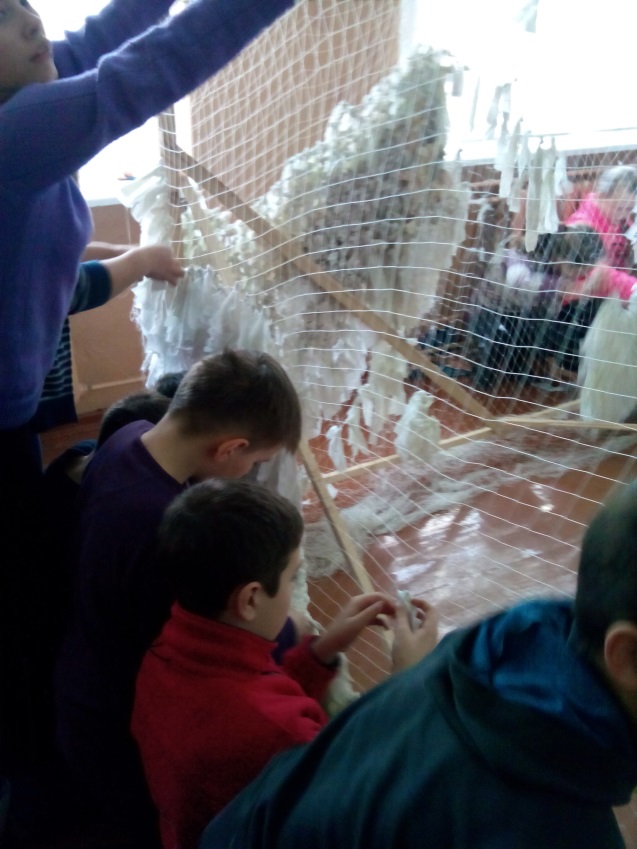 Свято осені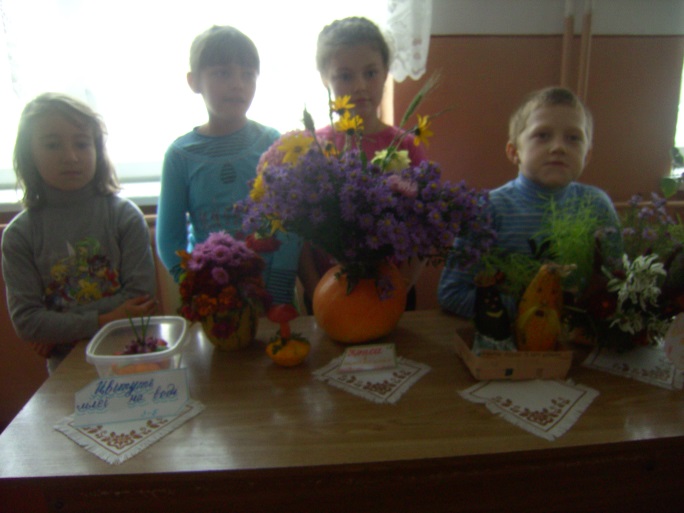 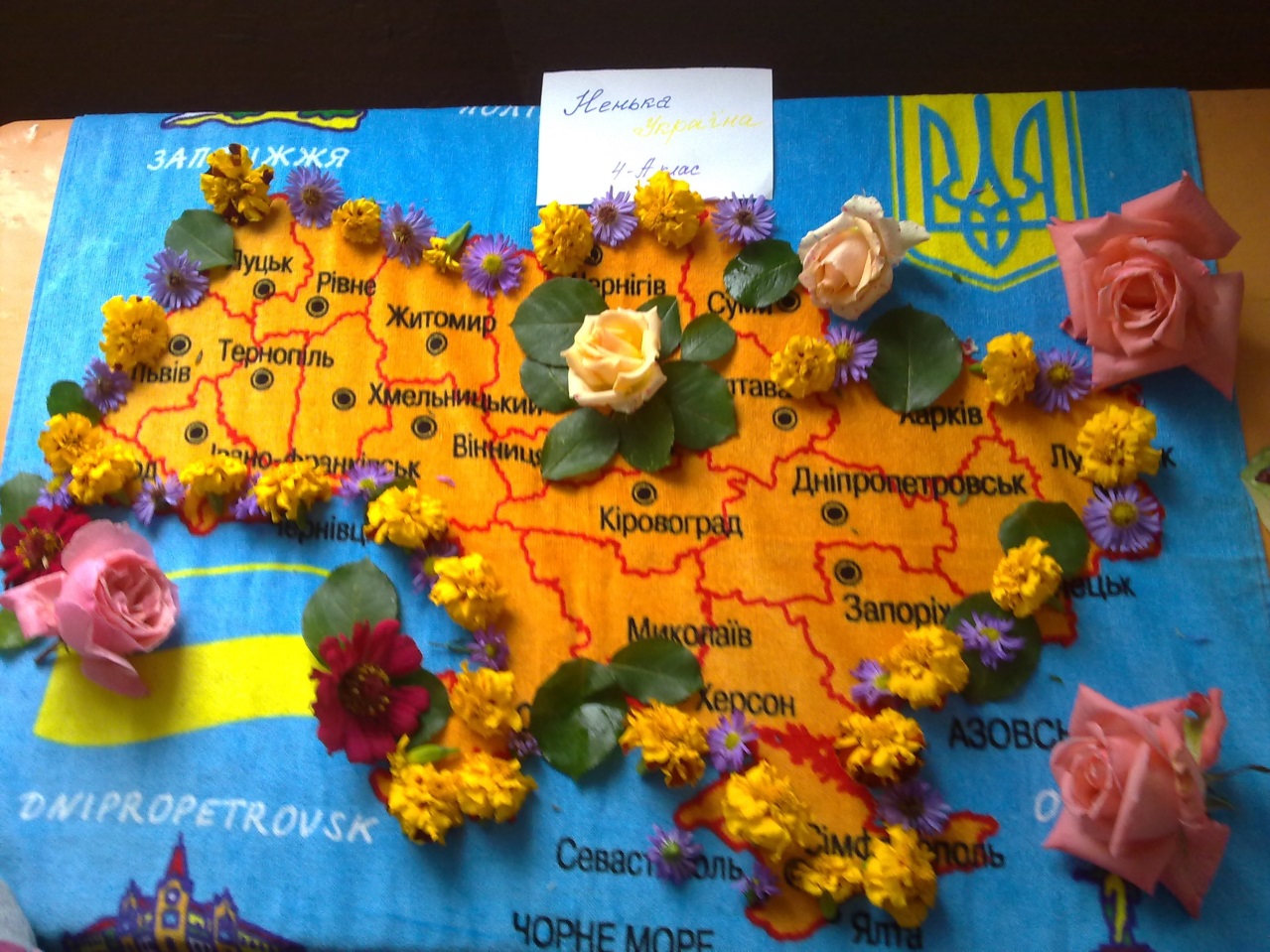 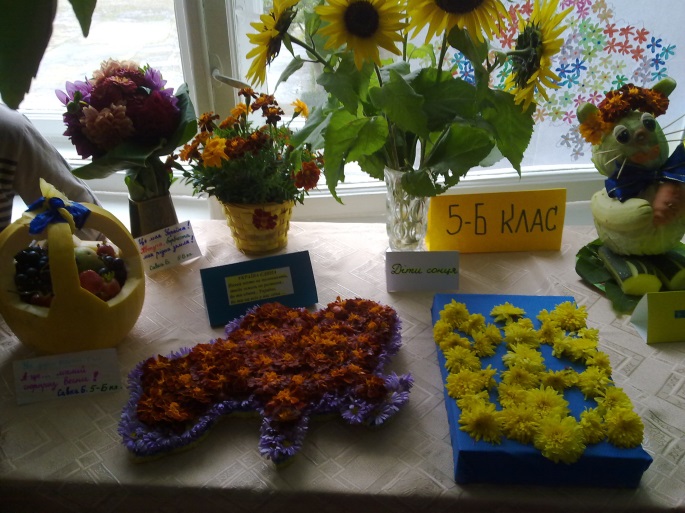 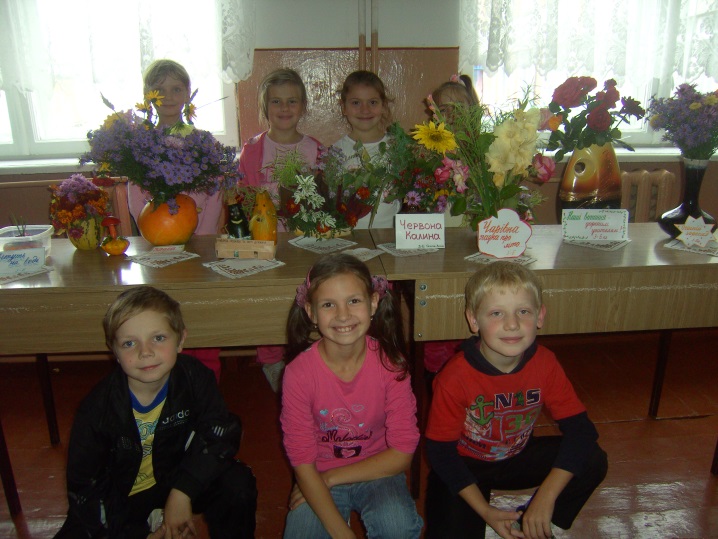 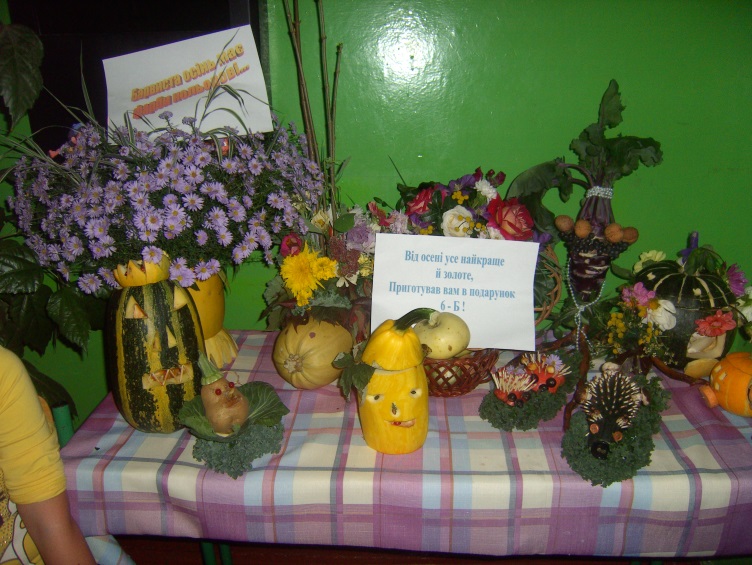 День здоров’я 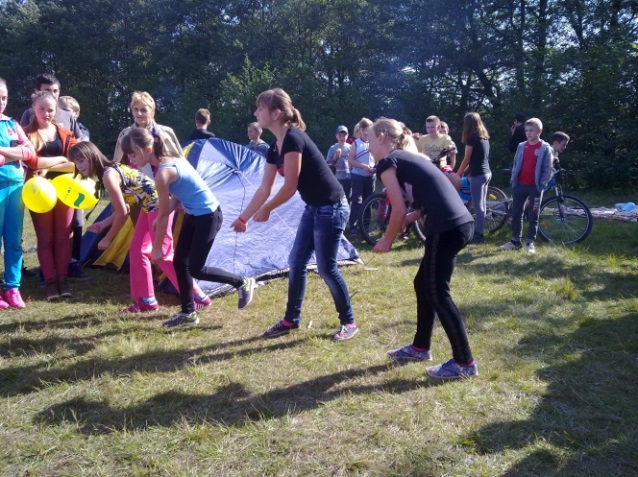 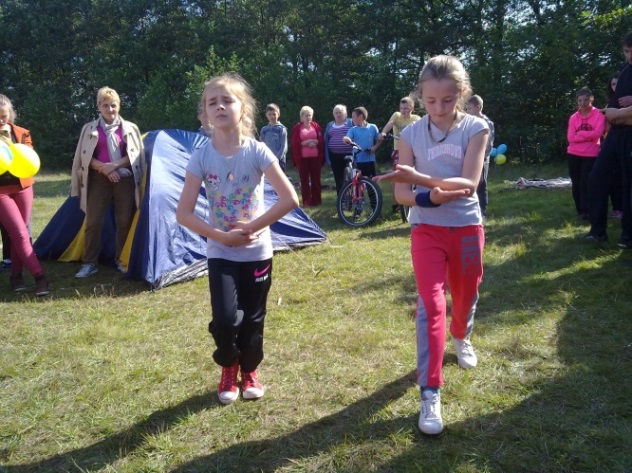 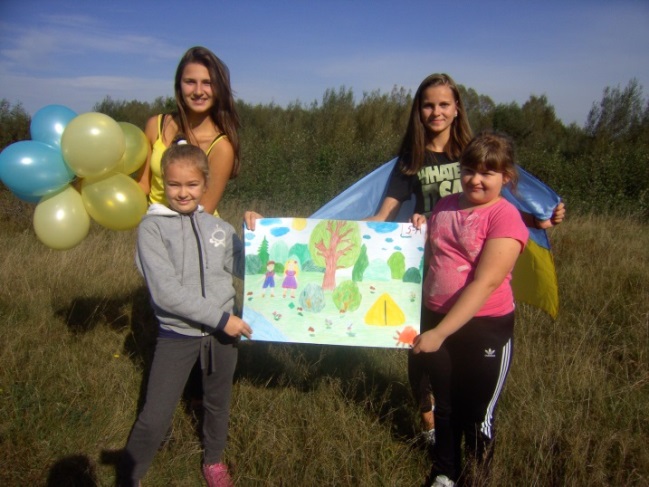 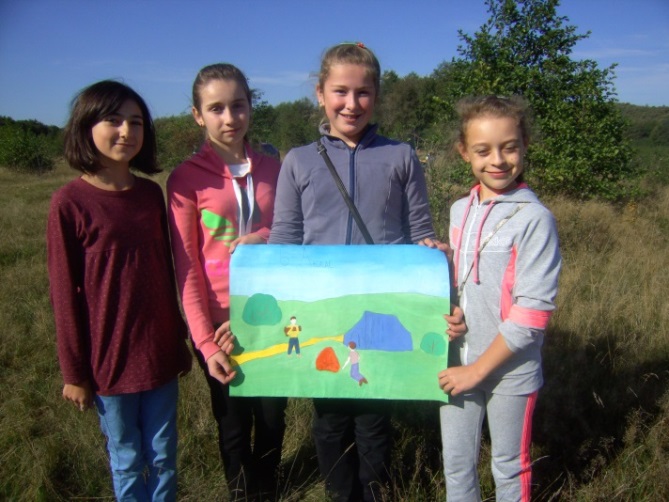 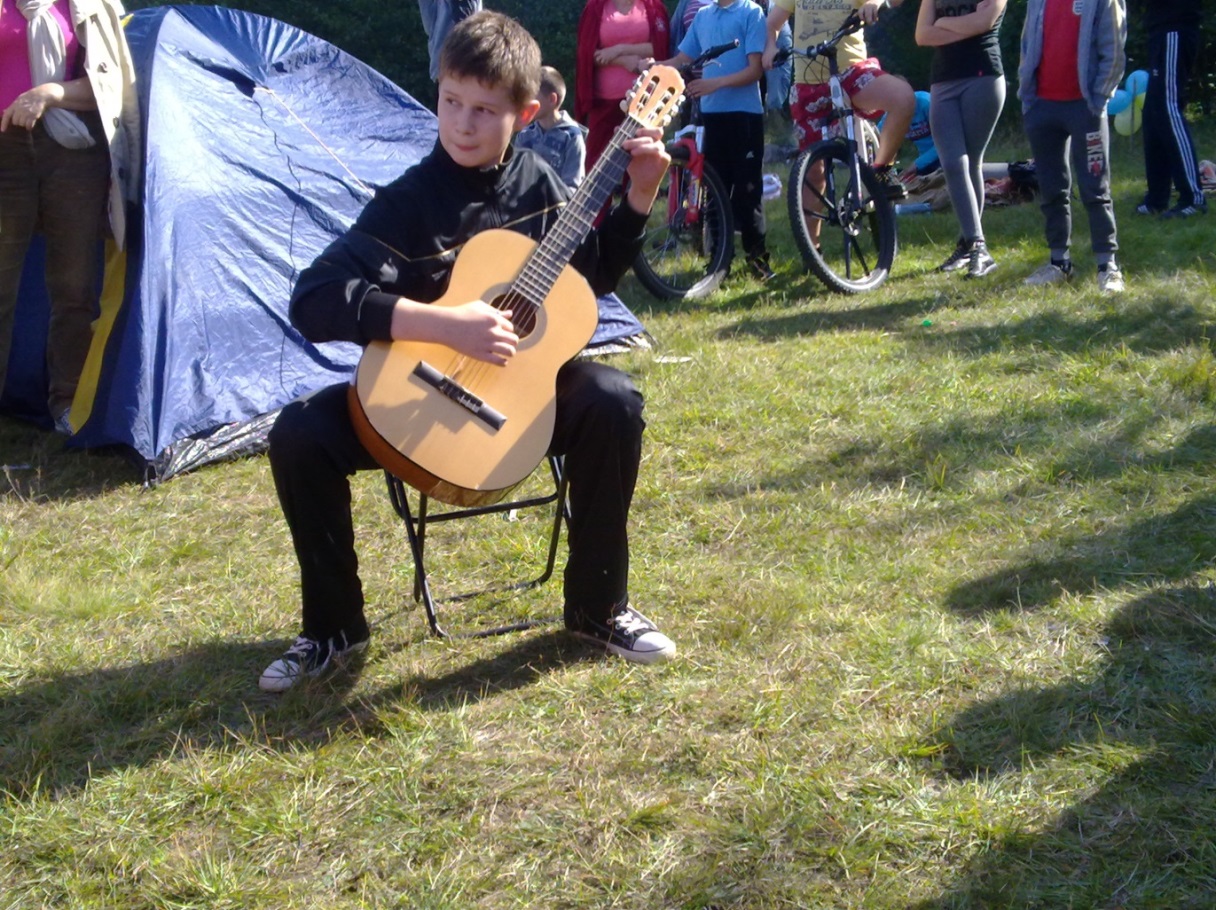 Свято пісні і строю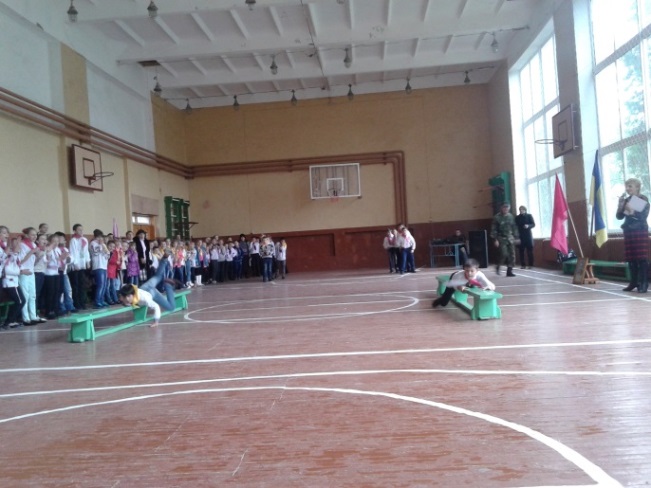 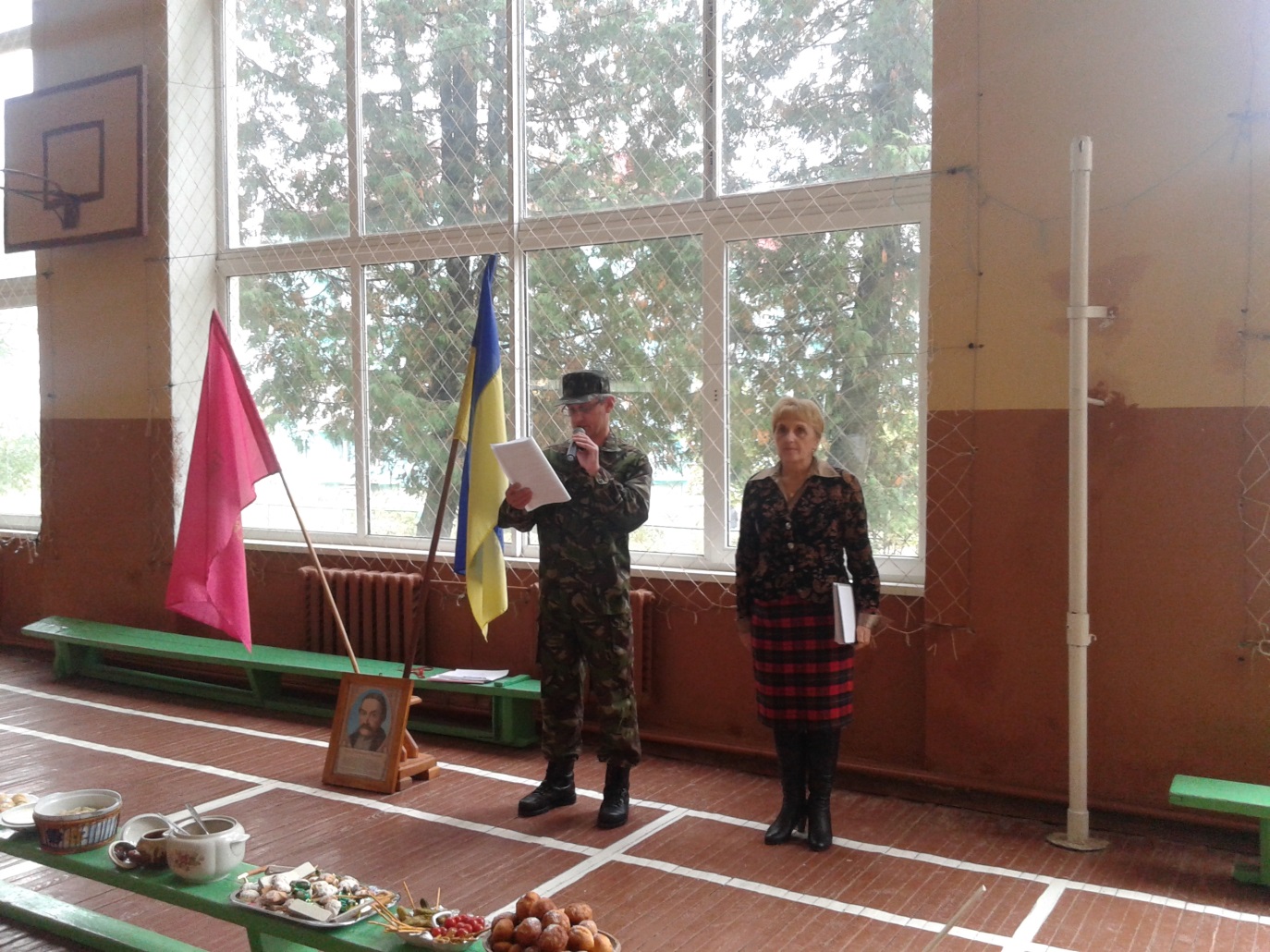 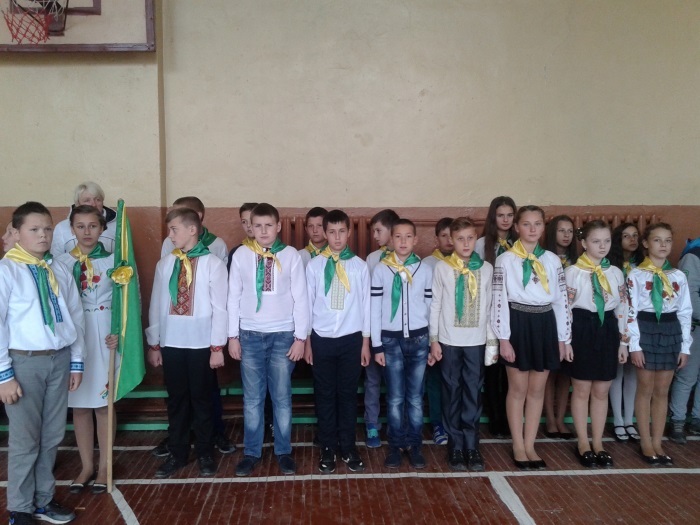 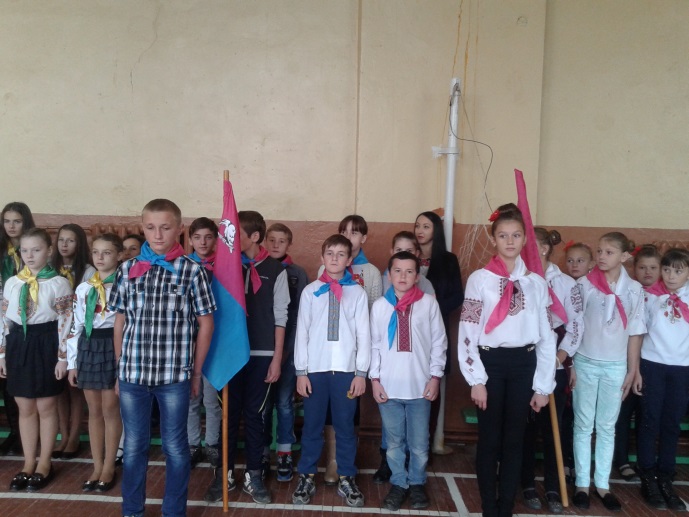 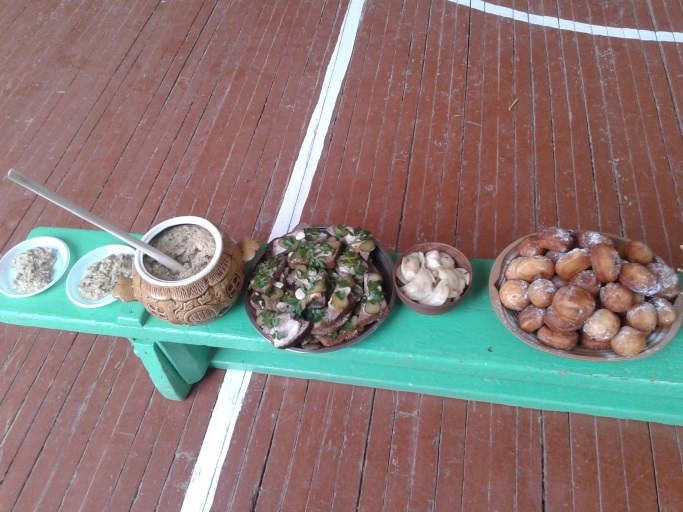 